ISTITUTO COMPRENSIVO STATALE DI TEOLO “Francesca Lazzarini”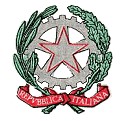 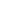 Via XXV Aprile, 11 - 35037 Bresseo di Teolo (PD)   -   Tel. 049/9900151 - Fax 049/9903064C.F. 80026140287   -   E-mail: pdic86800x@istruzione.it   -   PEC: pdic86800x@pec.istruzione.itSito Web: www.icteolo.edu.it   -   Codice Meccanografico: PDIC86800XProt. n. ...................................					data ………………………….All’ A. U.L.S.S. n. .............. Unità Operativa ..............................................................................................Si segnala a codesto servizio dell’A.ULSS l’alunno/a sottoindicato per gli approfondimenti di competenza.Parte PrimaL’alunno/a frequenta:	Scuola dell'Infanzia (denom. e indirizzo)__________________________________________________________sezione relativa agli anni: 3  4  5  Mista 	per ore settimanali ________ con presenza a mensa:  SI  NO 	Scuola Primaria (denom. e indirizzo del plesso) _______________________________________________________classe n. _______sez. ______ 		classe ________ per ore sett. ________ con n. rientri pomeridiani _______ classe a tempo pieno 			con presenza a mensa:  SI  NO 	Scuola Secondaria di 1° grado (denom. e indirizzo del plesso) ____________________________________________classe n. _______ sez. ______  classe con orario mattutino sino alle ore ______ con rientri pomeridiani _______	Scuola Secondaria di 2° grado (denom. e indirizzo del plesso) ____________________________________________classe n. _______ sez. ______ 		per ore settimanali __________  con rientri pomeridiani n _________eventuale indirizzo frequentato _______________________________________Modalità di frequenza: _______________________________________________Parte SecondaDati riservati emersi dalle osservazioni della scuola(da compilarsi a cura degli insegnanti dell’alunno)data _________________________________I docenti dell’alunno/a_____________________________	__________________________________________________________	__________________________________________________________	__________________________________________________________	_____________________________allegato  6modello  S/1SEGNALAZIONE ALUNNO IN DIFFICOLTA(art. 9 accordo di programma)CognomeNomeluogo di nascitadataIndirizzo/residenzatelef.Descrizione del problema principale per cui si chiede la collaborazione dell’A. U.L.S.S.I genitori dell’alunno(per presa visione)Il Dirigente Scolasticoallegato  6modello  S/1CognomeNomedata di nascitaclassescuolaa.scol.Autonomia Personale (Deambulazione, uso dei servizi igienici, cura della persona, alimentazione. Iniziative personali rispetto a spazi, strumenti, tempi, libere attività, ...)Aspetti Cognitivi(Competenze senso/percettive e motorie, espressive, di orientamento spazio/temporali, linguistiche, logico/matematiche, ...)allegato  6modello  S/1Socializzazione e aspetti relazionali (Atteggiamenti e comportamenti con i coetanei e con gli adulti. Motivazione, interesse rispetto alle attività, ...)Altri aspetti significativi rilevati